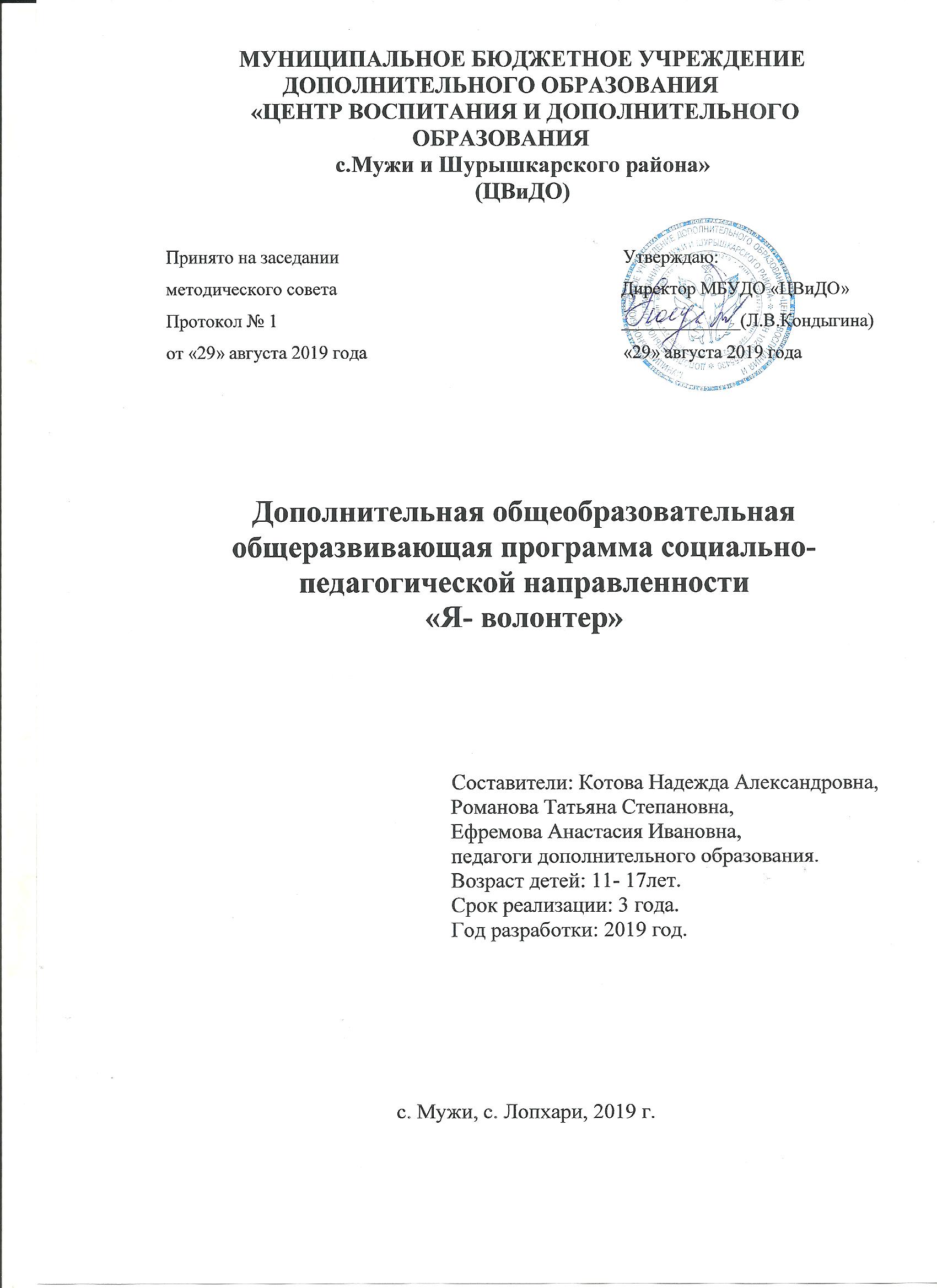 Пояснительная записка. «В сердце добровольчества (волонтерства) собраны                                          идеалы служения и солидарности и вера в то, что вместе мы можем сделать этот мир лучше»Кофи Анан, генеральный секретарь ООН
В настоящее время в нашей стране волонтерское движение развивается довольно бурно. В современном обществе существует очень много различных социальных проблем, тех проблем, которые под силу решить подрастающему поколению.  Помогая другим, сам подросток, облагораживает себя. Волонтерские или добровольческие организации - это свободные союзы людей, объединенных каким-либо общим специальным интересом. Их деятельность связана, как правило, с благотворительностью, милосердием, пропагандой здорового образа жизни.  В России сегодня действует много молодежных волонтерских объединений. Основные причины этого- добровольность и свобода выбора. Добровольно выбранная социально значимая деятельность неизмеримо выше для личности подростка навязанной извне. К тому же, формирование общих компетентностей возможно только в единстве с ценностями человека, т.е. при глубокой личной заинтересованности человека в данном виде деятельности. Появление новых форм вовлечения подростков в социальную активность призвано способствовать формированию и совершенствованию политической и социальной компетентности подрастающего поколения. Волонтёрское движение может стать одной из таких форм работы.Волонтерство сегодня– это единый акт или группа акций социально значимого характера (физическая, экономическая, социальная, культурная поддержка), символ солидарности, созидательная сила, направленная на сохранение и укрепление человеческих ценностей (потребность в мире, свободе, безопасности, справедливости), на реализацию прав и обязанностей граждан, изучение их личностного роста и осознание полного человеческого потенциала. Волонтерство– это институт воспитания справедливости, дружбы, верности, милосердия, вдохновения, ответственности, созидательности, терпимости, трудолюбия, умеренности, добра. Волонтерство- это то место, где в совместных делах обучающиеся могут приобрести позитивный опыт социального взросления и социальной ответственности.Развитие добровольческого движения входит в число приоритетных направлений государственной молодежной политики. Добровольчество является одним из эффективных способов получения подрастающим поколением  новых знаний, развития навыков общественной деятельности, формирования нравственных ценностей, активной гражданской позиции, в чем мы и видим новизну программы.Педагогическая целесообразность программы в том, что она способствует формированию духовно-нравственных качеств личности обучающихся, улучшению морально-психологического состояния, способствует формированию их лидерской позиции, развитию инициативы и общественной активности, помогает обрести жизненный опыт и, как следствие, способствует всестороннему развитию обучающегося.Цель программы: создание условий для формирования нравственных и коммуникативных качеств личности через организацию общественно- полезной деятельности, способствующей самореализации личности обучающегося посредством волонтерского движения, формирование позитивных установок обучающихся на добровольческую деятельность.В процессе реализации данной программы должны быть решены следующие задачи:образовательные:обучить психологическим знаниям и умениям, позволяющим обучающимся  лучше понимать себя; ознакомить с интерактивными методами обучения, современными социальными технологиями; обучить методикам проведения досуговых мероприятий творческой и спортивной направленности; ознакомить с технологией социальной акции и технологией проведения социальных дел; обучить основам работы с различными видами информации; развивающие: формировать первичные организаторские умения и навыки;  развивать  уверенность  в  себе,  умения  обмениваться  информацией, дискутировать и защищать свою точку зрения, выступать на публике, навыки разработки и реализации социальных проектов;  развивать умение представлять материал с помощью средств мультимедийных презентаций; развивать коммуникативные качества, умения работать в команде; формировать активную жизненную позицию и стремление заниматься волонтерской (добровольческой) работой;  формировать сплоченный детский коллектив; воспитательные:воспитывать  толерантные   качества   личности,   милосердия,   доброты, отзывчивости; формировать у обучающихся высокие нравственные, морально- психологические качества, составляющие основу их патриотизма и гражданственности, чувства долга; формировать уважительное отношение к ветеранам, старшему поколению; формировать потребность в ведении здорового образа жизни, сохранении и укреплении здоровья, формирование ответственной, здоровой, общественно-активной личности;воспитывать потребность в добровольческой деятельности; формировать отношение к социальному служению как к норме жизни; развивать систему совместной деятельности детей и взрослых; формировать у детей личностную ответственность за выполняемую работу. Возраст детей, участвующих в реализации данной образовательной программы: от 11 до 17 лет.Количество обучающихся в группе 1 года обучения  - 15 человек.Количество  обучающихся в группе  2 года обучения - 12 человек.Количество обучающихся в группе  3 года обучения - 10 человек.Срок реализация программы  - 3 года. Количество часов: 1-й год  обучения - 144 часа, 2-й год  обучения  -144 часа, 3-й год обучения - 144 часа. Занятия проходят два раза в неделю по 2 часа.Формы реализации программы: акции, анкетирование (тесты, опросы и т.д.), встречи с интересными людьми, выставки, гостиные, гранты, диспуты, деловая игра, дискуссии, защита  и  реализация  проектов, игровые  программы,  конкурсы, конференции, круглый  стол,  КТД  по  разным  направлениям  деятельности, лекции,  мастер-классы (обучение, обсуждение), мероприятия, «мозговой штурм», посиделки, походы, праздники, презентации, видео-лектории, рейды, соревнования, тренинги, турниры, фестивали, экскурсии, эстафеты и т.д.Формы обучения:обращение к прошлому или только что сформированному опыту    обучающихся;открытое обсуждение новых знаний, в ходе которого непосредственно оказывается задействованной субъектная позиция обучающихся и, опосредованно, - их прежний опыт;решение проблемных задач и обсуждение проблемных ситуаций;дискуссия обучающихся, дебаты;игровая деятельность: ролевые и деловые игры;образовательное событие;учебно-исследовательская работа, проектная деятельность.Эффективные условия:важность самостоятельной деятельности, где обучающийся берет на себя приобретенное право проявлять инициативу решения какой-либо задачи и активно проводить это решение в жизнь;добровольность, когда в сознании подростка зарождалась идея иного, творческого решения известной задачи;значимость и ценность предстоящей деятельности для обучающихся;положительный микроклимат во всех пространствах взаимодействия; самостоятельное, сознательное принятие решения об изменении позиции от наблюдателя к активному участнику;ответная позитивная реакция окружающих на проявление инициативы и деятельности.Деятельность педагога по активизации проявления подростковой инициативы:личный пример;изучение интересов и потребностей подростков;педагогическая поддержка;педагог как источник основной и дополнительной информации;мотивация и стимулирование;создание ситуации проявления осознанной активности подростков;активное включение ребят в различные виды деятельности, со сменой ролей и позиций.Принципы:открытость системы– участником движения может стать любой подросток, независимо от социального статуса, опыта, предшествующего вхождению в программу, способностей и интересов. Единственное условие для подростка – соблюдать принципы, сформулированные в программе;развитие движения по принципу «step-by-step» (след в след). Во-первых, этот принцип определяет то, как растет и развивается подростковая группа. Приток новых членов движения осуществляется за счет неформального общения и поиска единомышленников среди собственного окружения. Во-вторых, движущей силой  является инициатива подростковой группы. Это значит, что по мере роста группового потенциала инициатива и ответственность постепенно передаются от координатора и взрослых участников проекта подросткам;принцип активной позиции участников. Участвовать в программе не значит просто «принадлежать к определенной группе подростков». Участие предполагает наличие собственного личного вклада в поддержку и развитие движения;«Не навреди» - поскольку программа сориентирована на работу с рядом «небезопасных» тем, необходимо обеспечить психологическую и личную безопасность подростка-участника и его окружения;ориентация на желания и потребности подростка- самый трудный для взрослых принцип. Взрослый человек гораздо сильнее, чем ребенок, находится в плену стереотипов. Ориентируясь в работе на желания подростка, мы создаем условия для его внутреннего роста;принцип прав и ответственности участников – и подростки, и взрослые участники программы обладают равными правами. Это значит, что все имеют возможность проявлять инициативу, высказывать свое мнение, в равной степени нести ответственность за результаты работы. Принцип важен потому, что обеспечивает условия для свободы и творчества и не позволяет подросткам относиться к программе лишь с потребительских позиций. Метапредметные результаты :расширение круга приёмов составления разных типов плана;расширение круга структурирования материала;умение работать со справочными материалами и Интернет-ресурсами, планировать волонтёрскую деятельность; обогащение ключевых компетенций (коммуникативных, деятельностных и др.); умение организовывать волонтёрскую деятельность; способности оценивать результаты волонтёрской деятельности собственной и группы в целом.Направления работы:духовно-нравственное воспитание– проектная, просветительская деятельность;патриотическое и гражданское воспитание – шефство; благоустройство своего района;здоровьесберегающее – пропаганда ЗОЖ;формирование толерантности.Предметные результаты проявление заботы и внимания к людям, попавшим в трудные жизненные ситуации; уважительное отношение к семье, пожилым людям, к духовным ценностям; владение знаниями о ЗОЖ, формирование здоровых установок и навыков ответственного поведения, снижающих вероятность приобщения к ПАВ, курению, алкоголизму;  стремление быть более ответственными, адаптированными к формированию к здоровой, нравственной личности; формирование у подшефных сверстников чувства нужности в этом непростом мире, нравственных качеств и чувства патриотизма.Обучающиеся получит возможность научиться:  аргументировано отстаивать свою позицию;  общаться со сверстниками и взрослыми, владеть нормами и правилами уважительного отношения; участвовать в акциях по здоровому образу жизни.Ожидаемые результаты по программе.Содержание дополнительной общеобразовательной общеразвивающей программы  «Я- волонтер» направлено на :формирование у обучающихся знаний о интерактивных методах обучения, современных социальных технологиях, методиках проведения досуговых мероприятий творческой и спортивной направленности, технологиях социальной акции и технологиях проведения социальных дел, направлениях деятельности волонтеров и социальном проектировании и самоуправления;развитие организаторских, коммуникативных,  лидерских способностей, навыков ученического самоуправления,  умения представлять материал с помощью средств мультимедийных презентаций, сформированность активной жизненной позиции и стремления заниматься волонтерской (добровольческой) работой;развитие сплоченного детского коллектива;создание  авторских социальных проектов обучающихся и портфолио по результатам реализации проектов;развитие умений обмениваться информацией, дискутировать и защищать свою точку зрения, выступать на публике;развитие у обучающихся активной гражданской позиции, неравнодушного отношения к жизни, а так же толерантных качеств личности, милосердия, доброты, отзывчивости;развитие собственной определенной позиции по отношению к употреблению ПАВ и готовность говорить на эту тему со сверстниками;развитие у обучающихся  личностной ответственности за выполняемую работу.После окончания 1 года обучения обучающиеся должны:знать:терминологию волонтерства и добровольческого движения;технику безопасности;основные принципы волонтерского движения;основы грамоты общения;          уметь:организовать свое рабочее место;формулировать и грамотно выстраивать свою речь; составлять портрет своей личности;разрабатывать агитационные буклеты, памятки, рекомендации, презентации о здоровом образе жизни;общаться со сверстниками и взрослыми; владеть нормами и правилами уважительного отношения.После окончания 2 года обучения обучающиеся должны:знать:основы социального проектирования;основы специальной подготовки волонтеров;принципы работы тренинговой группы;основы психологии жизненного успеха;          уметь:организовать свою работу и  работу сверстников;оценивать качество готовой работы.После окончания 3 года обучения обучающиеся должны:знать: общие понятия «волонтерство»,  «самоуправление»  и др.; нормативно-правовые основы осуществления волонтерской деятельности; типы волонтерской деятельности;базовые знания волонтера;базовые права волонтера; свои личностные особенности; виды и средства общения; особенности вербальной и невербальной коммуникации;основы общения;этику сцены, игровые технологии- игры с залом, в помещении;          уметь:организовывать совместную работу команды, формулировать единые цели; избегать конфликтных ситуаций, манипулирования; уметь конструктивно высказываться и принимать обратную связь;работать с микрофоном; организовывать и вести дискуссию; планировать и подготавливать проекты различной направленности;высказать позицию и принимать обратную связь.Способом определения результативности реализации дополнительной общеобразовательной программы «Я - волонтер» служит мониторинг образовательного процесса детского объединения. Процедура мониторинга образовательного процесса осуществляется в начале и конце учебного года на основе контрольных опросов, тестирования, педагогического наблюдения и диагностических методик определения  уровня развития ключевых компетентностей. Методы отслеживания результативности:педагогическое наблюдение; опрос; тестирование; защита проектов; организация и участие в мероприятиях, конкурсах; анализ результатов методик: «Лидер», «Эффективность лидера», «КОС»- авторы В.В. Синявский и В.А. Федорошин, тест «Диагностика лидерских способностей»-авторы Е. Жариков и  Е. Крушельницкий, тест «Способны ли вы быть лидером».Формы	подведения    итогов    реализации    дополнительнойобразовательной программы:творческие отчеты о проделанной работе за год и их презентация; мероприятия, КТД, соревнования, конкурсы, конференции; статьи и фотоматериалы на сайте учреждения; портфолио обучающихся объединения; карты оценки результатов освоения программы; награждение благодарственными письмами самых активных членов волонтерского отряда и волонтеров в совместных мероприятиях. Механизм реализации программы.1 этап-  формирование волонтерской группы из числа подростков и молодежи. 2 этап- подготовка волонтеров. Задача данного этапа дать ребятам теоретические и практические знания через различные формы работы (тренинги, ролевые игры, социологические опросы, дискуссии, лекции, беседы). Данная работа позволит ребятам научиться различным приемам, формам, методикам, которые они смогут использовать в дальнейшей работе по пропаганде здорового образа жизни среди своих сверстников.3 этап- работа со сверстниками. Она предусматривает практическую реализацию подростками и молодежью идей добровольчества среди сверстников, заключающуюся в пропаганде, формировании мотивации и навыков здорового образа жизни, профилактике наркомании и асоциальных явлений в молодежной среде. Принцип работы гласит «Равный обучает равного».Учебно- тематический план.1 год обучения.2 год обучения.3 год обучения.Содержание программы.1 год обучения.Тема 1. Вводное занятие. Содержание темы. Техника безопасности. Санитарно- гигиенические требования. Вводный инструктаж, Инструкция по охране труда для обучающихся. Инструкция по профилактике негативных ситуаций во дворе, на улицах, дома и в общественных местах. Инструкция по пожарной безопасности. Инструкция по охране труда при проведении прогулок, туристических походов, экскурсий. Инструкция по правилам безопасного поведения на дорогах и на транспорте. Инструкция по оказанию первой помощи пострадавшему. Ознакомление с программой работы волонтерского отряда.Методическое обеспечение:методы: беседа вводная, инструктаж, опрос.Тема 2. Формирование общих представлений о принципах волонтерского движения  Содержание темы.  Знакомство. «Узнаём друг друга». Установление контакта между обучающимися. Методическое обеспечение:методы: лекция, беседа «Как можно знакомиться», иллюстрация, упражнение.Формы практической работы: игры на знакомство и взаимодействие: «Снежный ком», «Расскажи мне о себе», «Часы», «Реверанс», «Круг знакомства». Тесты на выявление лидерских, организаторских способностей, выборы актива объединения.Тема 3. Возникновение и развитие волонтёрского движения в России.Содержание темы. История волонтерского движения. Волонтерские организации в прошлом и настоящем. Направления деятельности волонтеров. Социальное служение и социальная работа. Волонтерство в России. Понятие о добровольческой (волонтёрской) деятельности. Добровольчество в современной России. Качества, необходимые волонтёру. Распределение поручений. Методическое обеспечение:методы: лекция, беседа, иллюстрация, демонстрация, упражнение.Формы практической работы: мозговой штурм «Составление плана мероприятий  на год», « Анкетирование «Что ты готов сделать для улучшения мира?».Тема 4. Роль самооценки и саморегуляции в жизни человека. Содержание темы. Факторы формирования самооценки с точки зрения  психологов и педагогов. Нормативные показатели уровня развития самосознания. Основные показатели сформированности самооценки у подростков и юношей. Интерес к самому себе.  Роль самооценки в жизни человека.Методическое обеспечение:методы: лекция, беседа, иллюстрация, демонстрация, упражнение.Формы практической работы: творческая работа «Составление портрета своей личности и  анализ результатов», разминочное упражнение «Моя индивидуальность», игровые упражнения  «Творческая личность», «Будь собой, но в лучшем виде».	Тема 5. Формирование здорового образа жизни».Содержание темы. Формы проведения волонтерских мероприятий. Разъяснительная работа по пропаганде ЗОЖ и профилактике социально-негативных явлений в подростковой и молодежной среде. Алкоголь и закон. Подбор положительных примеров и образцов активной жизнедеятельности. Методическое обеспечение:методы: лекция, беседа, иллюстрация, демонстрация, упражнение.Формы практической работы: практические работы «Проведение спортивных соревнований», «Проведение Дня здоровья «Мы за здоровый и спортивный образ жизни»,  «Разработка агитационных буклетов, памяток, рекомендаций, презентаций о здоровом питании»,  «Организация Международного дня отказа от курения», «Разработка памяток о вреде курения»,  «Проведение мероприятия, посвященного Всемирному дню борьбы со СПИДом»,  «Разработка сценария агитбригады», «Влияние алкоголя на организм человека»( встреча с врачом), «Разработка и проведение игр по профилактике алкогольной и никотиновой зависимости», «Разработка и проведение мероприятий по профилактике компьютерной и игровой зависимости». Тема 6. Грамота общения. Содержание темы. Понятие общения. Формы, виды  и методы общения. Приемы коммуникативного общения. Психологическая принципиальность по взаимоотношению со сверстниками.  Эффективные приемы общения.Методическое обеспечение:методы: лекция, беседа, иллюстрация, демонстрация, упражнение.Формы практической работы: практические работы «Подбор рифм на тему «Общение» или «Общайся»,  разминочные упражнения «Сбор рукопожатий»,  практические упражнения «Капуста», «Познай свое тело», тренинг «Атомы и молекулы»(с применением форм коммуникативного общения).Тема 7. Развитие и укрепление чувства взрослости.Содержание темы. Психологическая и социальная характеристика подросткового и раннего юношеского возраста. Критерии оценки взрослости. Понятия «самоопределение и самовыражение». Принципы взросления. Ценности отрочества.  Развитие воли и чувства собственного достоинства.Методическое обеспечение:методы: лекция, беседа, иллюстрация, демонстрация, упражнение.Формы практической работы:  анкетирование «С кем или с чем тебе труднее всего расстаться», «Обработка результатов мониторинга», игра «Отказ», профилактические занятия «Сова», «Тыква», «Паровозик», «Релаксация», тренинг «Какой Я? Кто – это?», «Ролевая игра «Доверительный круг».Тема 8. Проблемы отрочества как пубертатного периода развития. Содержание темы. Принципы развития мотивационной сферы. Созревание организма. Функциональные возможности и состояния.  Развитие моторной и речевой сферы.Методическое обеспечение:методы: лекция, беседа, иллюстрация, демонстрация, упражнение.Формы практической работы: анкетирование по изучению личностных характеристик подростка с применением  теста «Кеттела», «Обработка результатов и обсуждение», «Диагностика сформированности умений саморегуляции деятельности в раннем юношеском возрасте», «Опросник «Саморегуляция» А.К. Осницкого и анализ результатов».Тема 9. Получение обратной связи. Релаксация.Содержание темы. Понятие «релаксация». Методическое обеспечение:методы: лекция, беседа, иллюстрация, демонстрация, упражнение.Формы практической работы: практические работы «Экспериментирование с применением аутотренинга «Я - режиссер», «Распределение ролей- дело серьезное», «Мое внутреннее состояние- в моих руках», тест «Незаконченное предложение», «Подготовка тезисов для листовок, воспитательное дело «Молодежь говорит «Нет»!», «Давайте задумаемся..»,  анализ сопротивления.Тема 10. Итоговое занятие «Мероприятия воспитывающего и познавательного характера».Содержание темы. Подведение итогов за год.Методическое обеспечение:методы: объяснение, иллюстрация, демонстрация, упражнение.Формы практической работы: коллективно-творческое дело. Форма контроля: итоговое тестирование.2 год обучения.Тема 1. Вводное занятие.Содержание темы. Ознакомление с программой работы волонтерской группы. Инструктаж по технике безопасности и правилам дорожного движения. Методическое обеспечение:методы: лекция, беседа, иллюстрация, демонстрация, упражнение.Формы практической работы: социологический опрос «Кто ты?».Тема 2. Распределение ролей внутри группы.Содержание темы. Благоприятный психологический климат в группе. Навыки коллективного поведения. Взаимовыручка, товарищество. Роли внутри группы.Методическое обеспечение:методы: лекция, беседа, иллюстрация, демонстрация, упражнение.Формы практической работы: социологический опрос, анкета «Ваше отношение к молодежно-добровольческому движению пропагандистов ЗОЖ», тренинг по формированию волонтерской группы «Составление первоначального портрета группы», игра «Ласковое имя», «Снежный ком».Тема 3. Тревожность как показатель неблагополучия личностного роста. Содержание темы. Общее понятие тревожности, особенности  и проблемы тревожности. Основные причины возникновения и проявления тревожности. Коррекция  и урегулирование эмоционального состояния. Методическое обеспечение:методы: лекция, беседа, иллюстрация, демонстрация, упражнение.Формы практической работы: проективная методика «Несуществующее животное"(рисунок), профилактические игры «Доброе животное», «Хлопки», «Скала», тренинг по коррекции тревожности.  Тема 4. Конфликт и компромисс. Содержание темы. Конфликты и их форма. Понятие компромисса. Компромиссное поведение, его причины и границы.Методическое обеспечение:методы: лекция, беседа, иллюстрация, демонстрация, упражнение.Формы практической работы: профилактические упражнения «Говорим гадости», тренинги «Узкий мост», «Тренировка эмоциональной устойчивости», «Конфликтные ситуации и выход из них», «Ситуация достижения компромисса».           Тема 5. Лидерство в волонтерском объединении.Содержание темы. Понятие «лидер». Типы лидеров: деловой и социоэмоциональный лидер. Стили лидерства. Лидерские способности. Диагностика лидерских способностей. Неформальное и формальное лидерство. Рефлексия. Понятие. Методическое обеспечение:методы: лекция, беседа, иллюстрация, демонстрация, упражнение.Формы практической работы: «Рефлексия дня», «Рефлексия своего состояния», «Рефлексия себя», «Организация коллективных творческих дел, ролевых игр».     Тема 6. Специальная подготовка волонтеров.Содержание темы. Подростковый возраст и его особенности. Границы подросткового возраста. Особенности физического и психического развития, эмоций. Новообразования возраста, «Я» подростка. Мировоззрение, подростковые реакции на действительность. Технология общения и работы с людьми с ограниченными возможностями здоровья. Технология общения и работы с пожилыми людьми.Методическое обеспечение:методы: лекция, беседа, иллюстрация, демонстрация, упражнение.Формы практической работы: «Сбор информации о людях, организациях по взаимодействию», «Вовлечение новых участников», «Планирование акций, адресных добрых дел», «Помощь ветеранам и пожилым людям», «Трудовая помощь пожилым людям», «Организация встреч с ветеранами», «Проведение игровых программ, мастер-классов для подростков», «Проведение мастер-классов, игровых программ для подростков «группы риска»,  «Обсуждение повести Л. Улицкой «Бумажная победа», «Просмотр и обсуждение документального фильма «Форпост».Тема 7. Руководство по проведению тренинга.Содержание темы. Общие понятия тренинга. Группы тренинга. Принципы работы тренинговой группы. Техника проведения занятий Т- группы.Методическое обеспечение:методы: лекция, беседа, иллюстрация, демонстрация.Формы практической работы: «Подготовка к проведению тренинга»,  профилактические упражнения с применением гештальт – терапии: «Осознание», «Разыгрывание ролей», «Борьба противоположностей»,  «Антикварный магазин», «Три фразы»; «Тренинг представления самого себя», «Арена», «Видимое»,  «Слепое пятно», «Неизвестное» (скрытое).  Тема 8. Стрессы в жизни человека.Содержание темы. Понятие «стресс». Стрессогенные ситуации. Способы борьбы со стрессом. Обида. Как справиться с плохим настроением.Методическое обеспечение:методы: лекция, беседа, иллюстрация, демонстрация, упражнение.Формы практической работы: «Анкетирование «Ваше внутреннее состояние» и  обработка результатов», тренинг «Монолог с двойником» с применением элементов психодрамы, тренинг  хорошего настроения «Мимическая маска», профилактические занятия   «Я в лучах солнца»,  «Оставь автограф», «В чем моя сила»,  «Мои достоинства», Мимическая маска».Тема 9. Алкоголь и его профилактика. Содержание темы. Алкоголь – это яд, причины зависимости от алкоголизма. Последствия  употребления  и злоупотребления алкогольных напитков. Детский алкоголизм. Причины ранней алкоголизации, пути избавления.Методическое обеспечение:методы: лекция, беседы «Счастливое детство без алкоголя», «День рождения – грустный праздник», иллюстрация, демонстрация.Формы практической работы: лабораторный опыт  «Влияние алкоголя на рост и развитие растений», наглядная демонстрация «Последствия алкоголя на растения (растения в горшочках, образцы спиртных напитков, зерна растений)».Тема 10. Никотин и причины зависимости.Содержание темы. Табакокурение и история его появления. Возникновение зависимости от никотина. Историческая справка «Родина никотина – Америка». Методическое обеспечение:методы: лекция, беседы «Никотин – это яд, принимаемый добровольно», «На поводу у вредных привычек», «Курение – это личное дело каждого», иллюстрация, демонстрация, упражнение.Формы практической работы: социологический опрос «Что мы знаем о курении?», опрос «Не идете ли вы  на поводу у друзей?».Тема 11. Остров марионеток и запретов. Причины и последствия употребления наркотиков. Содержание темы. Наркотик- что это такое? Природа наркотизации, механизм воздействия наркотических веществ, этапы формирования зависимости от наркотиков. Факторы риска ранней наркотизации (биологические и физиологические факторы). Наркотики и великие люди. Влияние молодежных групп.  Наркотики и тюрьма. Принципы и модели профилактики. Альтернативная реклама.Методическое обеспечение:методы: лекция, беседы «Без вины - виноватый», «Путь в пропасть – мгновение, путь из пропасти-  годы», иллюстрация, демонстрация, упражнение.Формы практической работы: анкетирование «Проблемы наркомании в подростковом возрасте», игра -  обсуждение «Эпидемия», тренинг - беседа «Кто виноват и что делать?», ситуативная  игра «Умей сказать «нет»!», деловая игра «Орел или решка», профилактическая игра «Люди, которые играют в игры, игры, в которые играют люди», профилактические игры «Тихая дискуссия», «Умей сказать нет», игры - обсуждение «Эпидемия»,  «Отказ – дело серьезное!».Тема 12. Роль семьи в жизни человека.Содержание темы. Семья - святыня очага, семья - ячейка общества. Особенности семейного воспитания. К чему ведет родительская беспечность. Работа с родителями. Помощь детям, родители которых зависимы от алкоголизма.Методическое обеспечение:методы: лекция, беседа, иллюстрация, демонстрация, упражнение.Формы практической работы: анкетирование по методике Рогова «Родительский авторитет в глазах ребенка», рисуночный тест «Семья». Тема  13.  Формирование здорового образа жизни.Содержание темы. Определение понятия «здоровье». Факторы, влияющие на здоровье человека. Элементы здорового образа жизни. Здоровье- это жизнь. Для чего в современном мире человеку необходимо быть здоровым?Методическое обеспечение:методы: лекция, беседа, иллюстрация, демонстрация, упражнение.Формы практической работы: рефераты на тему «Задумайся о будущем», анкетирование «Проблемы наркомании и алкоголизма в подростковом возрасте», тренинг «Мы дружим и поем – без наркотиков живем», игровое занятие «Сказка о Робинзоне Крузо», сценка «Хроника грустных времен». Тема 14. Психология жизненного успеха.Содержание темы. Духовное возмужание. Понятия «Цена жизни».  Жизненная позиция.Методическое обеспечение:методы: лекция, беседа, иллюстрация, демонстрация, упражнение.Формы практической работы: подготовка сочинений «Твоя жизненная позиция», практическое занятие по алгоритму всероссийского учебно-методического курса  «Мой выбор». Тема 15. Получение обратной связи. Релаксация.Содержание темы. Обратная связь. Релаксация.Методическое обеспечение:методы: лекция, беседа, иллюстрация, демонстрация, упражнение.Формы практической работы:  экспериментирование с применением аутотренинга «Я режиссер», «Распределение ролей дело серьезное», «Мое внутреннее состояние – в моих руках», тест «Незаконченное предложение». «Подготовка тезисов для листовок», «Подготовка к мероприятиям «Молодежь говорит «Нет»!» и «Давайте задумаемся..», «Анализ сопротивления», тренинг с элементами психотерапии «Группа встреч», практические упражнения «Встреча», «Впечатление», «Мудрец» «Последняя встреча», «Вдвоем», «Живые руки», упражнение на релаксацию «Подсолнух».Тема 16. Итоговое занятие.Содержание темы. Подведение итогов за год.Методическое обеспечение:методы: объяснение, иллюстрация, демонстрация, упражнение.Формы практической работы: коллективно-творческое дело. Форма контроля: итоговое тестирование.3 год обучения.Тема 1.  Вводное занятиеСодержание темы. Вводный инструктаж по технике безопасности. Знакомство с задачами на учебный год.  Значение волонтерского движения. Взаимодействие волонтёров с другими общественными организациями. Методическое обеспечение:методы: лекция, беседа, иллюстрация, демонстрация, упражнение.Формы практической работы: практические работы «Диагностика – анкетирование «Что ты готов сделать для улучшения мира?», упражнения на развитие лидерских качеств.Тема 2. Учимся работать с документами.Содержание темы. Основные правовые акты и документы,   регламентирующие волонтерскую деятельность. Движение  волонтерства в Европе и тимуровское движение в России. Документация волонтера. Создание печатной и видеопродукции для проведения мероприятий в рамках волонтерской деятельности по теме «Я-агитатор». Личное портфолио волонтера.Методическое обеспечение:методы: лекция, беседа, иллюстрация, демонстрация, упражнение.Формы практической работы: практические работы «Ознакомление  с основными правовыми актами и документами,   регламентирующими волонтерскую деятельность», «Создание печатной и видеопродукции для проведения мероприятий в рамках волонтерской деятельности в тематике «Я-агитатор»», «Оформление личного портфолио».Тема 3. Познаю себя и других. Изучение своих личностных особенностей. Содержание темы. Тренинг как интерактивный метод обучения. Навыки работы с людьми. Важные для общения качества.  Разрешение собственных психологических проблем. Методическое обеспечение:методы: лекция, беседа, иллюстрация, демонстрация, упражнение.Формы практической работы: практические работы «Тренинги на эмпатию»(сопереживание другому), конгруэнтность (искренность)», тест «Нарисуй свой характер», «Цвет твоего характера», « Темперамент». Тема 4. Понятия и значения общения в жизни человека. Виды и средства общения. Содержание темы. Психология общения и понятие самоуправления.  Общая структура общения, ее особенности, значение, составляющие. Функции общения: коммуникативная, интерактивная, перцептивная. Общение и сферы существования человека. Мысли мудрых. Ситуация- проба. Особенности речевого общения;Методическое обеспечение:методы: лекция, беседа, иллюстрация, демонстрация, упражнение.Формы практической работы: практические работы  «Ситуация- проба», «Тренинг инструментальных умений общения», упражнения «Приветствие ключ к общению», «Комплименты», «Уличное знакомство». Тема 5. Особенности вербальной и невербальной коммуникации. Содержание темы. Понятие вербальной и невербальной коммуникации. Общение: мимика, позы, жесты. Методическое обеспечение:методы: лекция, беседа, иллюстрация, демонстрация, упражнение.Формы практической работы: упражнения «Бессловесное общение», «Невербальный контакт».Тема 6. Лидер и его команда. Содержание темы. Лидер. Команда. Командообразование.Методическое обеспечение:методы: лекция, беседа, иллюстрация, демонстрация, упражнение.Формы практической работы: практические работы «Тест «Лидер ли я?», упражнения «Многоликий лидер», игры на выявление лидеров: «Ехали цыгане», «Скульптура», «Фигура с углами», «Числа и буквы», «Составление общего портрета лидера».Тема 7. Формирование навыков совместной работы в группе.Содержание темы. 7 аспектов работы лидера. Методическое обеспечение:методы: лекция, беседа, иллюстрация, демонстрация, упражнение.Формы практической работы: упражнение «Я в команде», игра «Построим мост».Тема 8. Формирование умения высказать и принимать обратную связь. Содержание темы. Развития коммуникативных навыков. Понятие «обратная связь». Высказывание». Методическое обеспечение:методы: лекция, беседа, иллюстрация, демонстрация, упражнение.Формы практической работы: упражнение «Здравствуйте, люди!».Тема 9. Работа на сцене. Содержание темы. Этика сцены.  Игровые технологии. Игры с залом, в помещении, на улице. Навыки ведения телефонных переговоров. Работа с микрофоном.  Ораторское искусство. Методическое обеспечение:методы: лекция, беседа, иллюстрация, демонстрация, упражнение.Формы практической работы: мастер-класс «Работа на сцене, с микрофоном», «Речевая гимнастика», упражнения на дыхание, упражнение- тест «Умеете ли вы общаться по телефону».Тема 10. Развитие эмпатии. Содержание темы. Понятие «эмпатия». Методическое обеспечение:методы: лекция, беседа, иллюстрация, демонстрация.Формы практической работы: практическая работа «Обыгрывание ситуаций». Тема 11. Развитие способностей к общению. Культура спора и дискуссии. Содержание темы. Спор.  Культура. Дискуссия. Культура спора.   Культура дискуссии. Методическое обеспечение:методы: лекция, беседа, иллюстрация, демонстрация, упражнение.Формы практической работы: тест «Общительный ли вы человек?»,  «Обыгрывание ситуаций».Тема 12. Формирование уверенного поведения. Содержание темы. Формирование уверенного поведения.	Методическое обеспечение:методы: лекция, беседа, иллюстрация, демонстрация, упражнение.Формы практической работы: тренинг «Формирование уверенного поведения».Тема 13. Манипулирование и сопротивление манипулированию.  Содержание темы. Манипулирование и сопротивление в группе. Понятия «Манипулирование» и «Сопротивление».  Формулировки отказа. Методическое обеспечение:методы: лекция, беседа, иллюстрация, демонстрация, упражнение.Формы практической работы: тренинги «Манипулирование» и «Сопротивление»	Тема 14. Типичные ситуации группового давления. Содержание темы. Групповое давление. Формулировки отказа. Методическое обеспечение:методы: лекция, беседа, иллюстрация, демонстрация, упражнение.Формы практической работы: тест «Не идете ли вы на поводу у друзей?»(групповое давление),  упражнение «Ситуации с использованием формулировок отказа».	Тема 15. Базовые права волонтера. Содержание темы.  Понятие «Базовые права волонтера». Основные права ребенка, человека, волонтера.Методическое обеспечение:методы: лекция, беседа, иллюстрация, демонстрация, упражнение.Формы практической работы: упражнение «Я имею право…»	Тема 16. Итоговое занятие. Портфолио волонтера. Презентация.Содержание темы. Самопрезентация портфолио. Методическое обеспечение:методы: лекция, беседа, иллюстрация, демонстрация.Формы практической работы: защита портфолио. Методическое обеспечение                                                              дополнительной общеобразовательной программы:Программа предполагает сочетание теоретических и практических занятий с обучающимися. Проведение практических занятий осуществляется в разных формах: круглые столы, тренинги, конференции, добровольческие акции и др.Для реализации программы необходимо руководствоваться основными компонентами деятельности современного педагога:гуманизация педагогического процесса;индивидуализация и дифференцированный подход;демократизация, что предполагает возможность педагога в рамках реализации данной программы достичь поставленной цели и решить педагогические, а также дать возможность каждому обучающемуся - члену волонтерского объединения- раскрыть свои организаторские способности, реализоваться в разнообразной деятельности, самоутвердиться как личность и часть коллектива. Главным для педагога является стремление направить ребят на такую деятельность, в ходе которой они смогут ощутить свою самостоятельность, успешность, удовольствие от проделанной работы, удовольствие от общения друг с другом.Методическое обеспечение программы определяется использованием комплекса различных педагогических технологий, направленных на решение педагогических целей и задач программы. Методическое сопровождение состоит в том, что в рамках программы проводятся исследовательские работы, диагностирование качества организации, ход и результаты реализации программы.Методы педагогического исследования по организации, ходу и результатам программы следующие: наблюдение, беседа, анкетирование, ранжирование, изучение творческих работ. Основные методы работы:концентры по различным направлениям деятельности (психолого- педагогическое, социально- бытовое, социокультурное, трудовое, оздоровительное, социально- правовое, профилактическое, лидерское, патриотическое, информационное, экологическое, образовательное);эмоциональной поддержки (поддержка добровольцев выражается в поощрении, оценивании, координации, направлении, мотивировании, обмене опытом и других необходимых действиях, направленных на сопровождение личностного и профессионального самостоятельного роста);анализа и самоанализа (доброволец должен владеть навыками самоанализа собственной деятельности. Руководителям, анализирующим деятельность добровольца, надо исходить из его индивидуальных, личностных особенностей);стимулирования на позитивную деятельность (в качестве поощрения необходима система дополнительных социально значимых возможностей: поездка в молодежный лагерь, познавательная экскурсия, билеты в театр, подарочные книги, значки, дипломы и т. п.).Использование теоретического материала и практических методик в реализации программы по развитию волонтерской деятельности. Использование наработок опыта, изложенных в методической литературе, а также полученного во время семинаров. Обучение методикам проведения современных форм мероприятий по профилактике асоциальных явлений в молодежной среде и пропаганде здорового образа жизни.После окончания курса обучения обучающиеся, успешно справившиеся с программой, проявившие заинтересованность в развитии своих творческих способностей, комплектуются в творческую группу, которая принимает участие в областных, всероссийских и международных конкурсах.Материально-техническое  обеспечение:Интернет;видеофильмы;видеоаппаратура (видеокамера, видеоплеер);аудиоаппаратура (музыкальный центр);мультимедийный проектор.Воспитательная работа способствует обеспечению непрерывности воспитательного процесса. К настоящему времени выработались и сложились общие принципы организации воспитательного процесса, хотя каждый вид организации деятельности обучающихся за пределами занятий имеет свои особенности. Желательно, чтобы дети были вовлечены в активную, в том числе поисковую деятельность, связанную с  поиском необходимых материалов, источников их получения и т. д.Воспитательная работа не должна строиться только на принципе развлекательности, однако желательно, чтобы в ней были и романтика и игра, чтобы ей сопутствовала красочность и эмоциональность. Осуществление комплексного подхода к воспитанию требует, чтобы при организации всех мероприятий с использованием различных организационных форм решалась бы не только одна профильная задача. Необходимо выделить идейно-нравственный аспект, усилить трудовую направленность в процессе подготовки, нравственно-воспитательный эффект. Важно, чтобы каждое мероприятие решало максимум воспитательных задач.Воспитательная работа направлена на сплочение детей в единый дружный коллектив, создание благоприятной атмосферы доброжелательности и сотрудничества, на воспитание у них чувства уважения и справедливости к окружающему миру и людям. Основными формами проведения воспитательного процесса являются: игровые программы, Дни  волонтера, Дни  семейного отдыха,  беседы, чаепития с включением игровых блоков. Разработаны сценарии мероприятий воспитательного характера.	Воспитательная работа в детском объединении включает в себя следующие обязательные аспекты:изучение физического здоровья детей, условий семейного воспитания. Проводится тестирование на определение психологической комфортности обучающихся, их темперамента, особенностей общего развития. Эти данные используются  при корректировке планов ведения занятий в детском объединении;запланированные беседы о правилах техники безопасности во время занятий, о предотвращении несчастных случаев, поведении на улице;беседы о личной гигиене, вреде курения, негативных последствиях употребления алкоголя и наркотических средств;информационно-просветительская работа с родителями обучающихся. Привлечение родителей для участия в коллективно- творческих делах и праздниках в детском объединении. Организация промежуточных мероприятий, занятий  в качестве показателя достижений и успехов обучающихся.Немаловажным компонентом для успешного воспитательного процесса является участие обучающихся в различных мероприятиях, выставках, соревнованиях, конкурсах и конференциях.Литература.Литература для педагога:Арсеньева Т.Н., Виноградова Н.В., Пелевина И.М., Соколов А.А. Инновационные проекты системной поддержки молодежного добровольчества. – СПб. - Тверь, 2009.Зайцева М.И. Проект «Подросток и толерантность» // Справочник классного руководителя.- 2007.- №1.- С. 10-18.Абабков В. А., Перре М. Адаптация к стрессу.- СПб., 2004.Здоровье. Учебно-методическое пособие для учителей 1-11 классов/Под ред. В.Н. Касаткина, Л. А. Щеплягиной М., 2001.-435с.Холина О.И. Волонтерство как социальный феномен современного российского общества // Теория и практика общественного развития. – 2011. – № 8. – С. 71-73.Колбанов В.В. Валеологический практикум: Учебное пособие для педагогов. СПб.: СПбАППО, 2005. 198 Митева И. Ю. Курс управления стрессом.- М., 2005 Обухова Л.А., Лемяскина Н.А. Тридцать уроков здоровья. – М.: Сфера, 2003.Методические  материалы  по  теме  «Волонтеры:  мотивация.  Результаты социологического  исследования.  -  СПб.,  2003.  -  22  с.  -  (Сборник методических материалов). – Отдел обучения в странах СНГ, С.-Петербург. «Правильный выбор»: Программа формирования у старших подростков социальных установок на здоровый образ жизни /Составители: С.М. Чечельницкая, А.А. Михеева, Д.А. Шалаева, Ю.В. Величкина. М.: Фонд «Центр социального развития и информации», 2005.112с.  Смирнов Н. К. Здровьесберегающие образовательные технологии и психология здоровья в школе/Н. К.Смирнов. - М. АРКТИ,2003.-270с.Кулинич Г.Г. Вредные привычки. Профилактика зависимостей. - М, 2008.  Социальное служение (участие молодёжи в общественно полезной деятельности) Авт. Тетерский С. В., Решетников О. В. – Нижний Новгород, изд-во технологии», 2009. – 146 с. Тетерский С. В., Ромашина Ю. В., Симонович В. Л. Я в команде. (Методика подготовки волонтёров «Равный – равному»): Методические рекомендации. – Нижний Новгород: Изд-во технологии», 2009. – 80 с.Физкультурно-оздоровительные занятия для 9-11 классов школ, гимназий, лицеев: Нетрадиционные методы индивидуального оздоровления на уроках. - Казань, 2003.Интернет – ресурсыМетодические рекомендации по организации  волонтерских отрядов по пропаганде здорового образа жизни, противодействию распространения наркомании, алкоголизма и табакокурения в молодежной среде http://forum.gorodbg.ru/index.php?topic=345.0Программы дополнительного образования добровольческой направленности https://infourok.ru/5.2. Литература  для обучающихся1.Беттельгейм Бруно. Любим ли Я?2.Бретт Д. Жила-была девочка, похожая на тебя… Психотерапевтические истории для детей. Класс. — М., 2007.3.Без секрета всему свету… М.: Научно-методический центр «Диагностика. Адаптация. Развитие» им. Л.С. Выготского, 2000. 124 с. (Серия «Работающие программы», выпуск 6).5.3. Литература для родителей обучающихся1.Александров А.А., Александрова В.Ю. Курение и его профилактика в школе. М.: Издательство «Медиа сфера», 1996. 96 с.2. Дедловская В.И. Здоровый образ жизни. Методические рекомендации к комплекту демонстрационных таблиц по ОБЖ для 10-11 классов. М., 2003. 16 с.3. Ерышев О.Ф. Лечение алкогольной зависимости. СПб.: Издательский Дом «Нева», 2004. 128 с.4.Валентик Ю.В., Булатников А.Н. Семейная реабилитация несовершеннолетних, злоупотребляющих психоактивными веществами. –М.: Московский городской фонд поддержки школьного книгоиздания, 2004. – 104 с. 5.Макеева А.Г. Все цвета, кроме черного: Находим ответы на трудные вопросы: Блокнот для учащихся 10-11 классов /Под ред.М.М.Безруких. М.: Просвещение, 2005. 96 с.6.Малыгин В.Л. Как уберечь детей от алкоголя и наркотиков или как стать счастливым родителем счастливых детей. Тула, 2003. 24 с.7.  Макеева А. Г. Как уберечь ребенка от курения и знакомства с алкоголем.- М.: Вентана-Граф, 2002.-32с.. № п/пПеречень темКол-во часовКол-во часовФормы проведениязанятийФормы подведения итогов№ п/пПеречень темтеоретическихпрактическихч.Формы проведениязанятийФормы подведения итоговВводное занятие. 1   -занятие-лекцияФормирование общих представлений о принципах волонтерского движения115занятие- лекция, комбинированное занятие, занятие- практикумтесты на определение лидерских, организаторских способностейВозникновение и развитие волонтёрского движения в России.214занятие- лекция, комбинированное занятие, занятие- практикуманкетирование «Что ты готов сделать для улучшения мира?»Роль самооценки и саморегуляции в жизни человека.117занятие- лекция, комбинированное занятие, занятие- практикум творческая работа «Составление портрета своей личности и  анализ результатов», игровые упражнения  «Творческая личность», «Будь собой, но в лучшем виде»Формирование здорового образа жизни» 216занятие- лекция, комбинированное занятие, занятие- практикум «Разработка агитационных буклетов, памяток, рекомендаций, презентаций о здоровом питании»,  «Разработка памяток о вреде курения»,    «Разработка сценария агитбригады», «Разработка и проведение игр по профилактике алкогольной и никотиновой зависимости», «Разработка и проведение мероприятий по профилактике компьютерной и игровой зависимости»Грамота общения.216занятие- лекция, комбинированное занятие, занятие- практикумупражнения «Капуста», «Познай свое тело», тренинг «Атомы и молекулы»(с применением форм коммуникативного общения).Развитие и укрепление чувства взрослости.216занятие- лекция, комбинированное занятие, занятие- практикуманкетирование «С кем или с чем тебе труднее всего расстаться», тренинг «Какой Я? Кто это?», «Ролевая игра «Доверительный круг»Проблемы отрочества как пубертатного периода развития.216занятие- лекция, комбинированное занятие, занятие- практикуманкетирование по изучению личностных характеристик подростка с применением  теста «Кеттела», «Опросник «Саморегуляция» А.К. Осницкого и анализ результатов»Получение обратной связи. Релаксация.117занятие- лекция, комбинированное занятие, занятие- практикум «Экспериментирование с применением аутотренинга «Я - режиссер», воспитательное дело «Молодежь говорит «Нет»!»Итоговое занятие3итоговое тестирование  Итого: 144Итого: 14414130№ п/пПеречень темКоличествво часовКоличествво часовФормы проведениязанятийФормы подведения итогов№ п/пПеречень темтеоретическихпрактическихч.Формы проведениязанятийФормы подведения итоговВводное занятие. 1   -занятие-лекциясоциологический опрос «Кто ты?»Ввод в группу новых членов. Распределение ролей внутри группы.18занятие- практикумсоциологический опрос, анкета «Ваше отношение к молодежно-добровольческому движению пропагандистов ЗОЖ», тренинг по формированию волонтерской группы «Составление первоначального портрета группы»Тревожность как показатель неблагополучия личностного роста.28занятие- лекция, комбинированное занятие, занятие- практикумпроективная методика «Несуществующее животное"(рисунок), профилактические игры «Доброе животное», «Хлопки», «Скала», тренинг по коррекции тревожности Конфликт и компромисс.28занятие- лекция, комбинированное занятие, занятие- практикумпрофилактические упражнения «Говорим гадости», тренинги «Узкий мост», «Тренировка эмоциональной устойчивости», «Конфликтные ситуации и выход из них», «Ситуация достижения компромисса»Лидерство в волонтерском объединении 28занятие- лекция, комбинированное занятие, занятие- практикум«Рефлексия дня», «Рефлексия своего состояния», «Рефлексия себя», «Организация коллективных творческих дел, ролевых игр»Специальная подготовка волонтеров 28занятие- лекция, комбинированное занятие, занятие- практикум «Планирование акций, адресных добрых дел»Руководство по проведению тренинга.Принципы работы тренинговой группы.28занятие- лекция, комбинированное занятие, занятие- практикум«Подготовка к проведению тренинга»,  профилактические упражнения с применением гештальт – терапии: «Осознание», «Разыгрывание ролей», «Борьба противоположностей»,  «Антикварный магазин», «Три фразы», «Тренинг представления самого себя», «Арена», «Видимое»,  «Слепое пятно», «Неизвестное» (скрытое) Стрессы в жизни человека. Способы борьбы со стрессом.28занятие- лекция, комбинированное занятие, занятие- практикум«Анкетирование «Ваше внутреннее состояние» и  обработка результатов», тренинг «Монолог с двойником» с применением элементов психодрамы, тренинг  хорошего настроения «Мимическая маска», профилактические занятия   «Я в лучах солнца»,  «Оставь автограф», «В чем моя сила»,  «Мои достоинства», «Мимическая маска».Алкоголь и его профилактика.28занятие- лекция, комбинированное занятие, занятие- практикумтест  «Алкоголь и его последствия» Никотин и причины зависимости.28занятие- лекциясоциологический опрос «Что мы знаем о курении?», опрос «Не идете ли вы  на поводу у друзей?»Остров марионеток и запретов. Причины и последствия употребления наркотиков. 210занятие- лекция, комбинированное занятие, занятие- практикуманкетирование «Проблемы наркомании в подростковом возрасте», игра -  обсуждение «Эпидемия», тренинг - беседа «Кто виноват и что делать?», ситуативная  игра «Умей сказать «нет»!», деловая игра «Орел или решка», профилактическая игра «Люди, которые играют в игры, игры, в которые играют люди», профилактические игры «Тихая дискуссия», «Умей сказать нет», игры - обсуждение «Эпидемия»,  «Отказ- дело серьезное!».Роль семьи в жизни человека. К чему ведет родительская беспечность.28занятие- лекция, комбинированное занятие, занятие- практикуманкетирование по методике Рогова «Родительский авторитет в глазах ребенка», рисуночный тест «Семья». Формирование здорового образа жизни.28занятие- лекция, комбинированное занятие, занятие- практикумрефераты на тему «Задумайся о будущем», анкетирование «Проблемы наркомании и алкоголизма в подростковом возрасте», тренинг «Мы дружим и поем – без наркотиков живем»Психология жизненного успеха.28занятие- лекция, комбинированное занятие, занятие- практикумсочинение «Твоя жизненная позиция» Получение обратной связи. Релаксация.28занятие- лекция, комбинированное занятие, занятие- практикумэкспериментирование с применением аутотренинга «Я режиссер», «Подготовка тезисов для листовок», тренинг с элементами психотерапии «Группа встреч», практические упражнения «Встреча», «Впечатление», «Мудрец» «Последняя встреча», «Вдвоем», «Живые руки», упражнение на релаксацию «Подсолнух»Итоговое занятие2итоговое тестирование.Итого: 144Итого: 14428116№ п/пПеречень темКол-во часовКол-во часовФормы проведениязанятийФормы подведения итогов№ п/пПеречень темтеоретическихпрактическихч.Формы проведениязанятийФормы подведения итоговВводное занятие. Развитие волонтёрского движения11занятие- лекция, комбинированное занятие «Диагностика- анкетирование «Что ты готов сделать для улучшения мира?», упражнения на развитие лидерских качеств.Учимся работать с документами28занятие- лекция, комбинированное занятие, занятие- практикум «Создание печатной и видеопродукции для проведения мероприятий в рамках волонтерской деятельности в тематике «Я-агитатор»», «Оформление личного портфолио».Познаю себя и других. Изучение своих личностных особенностей.27занятие- лекция, комбинированное занятие, занятие- практикумпрактические работы «Тренинги на эмпатию»(сопереживание другому), конгруэнтность (искренность)», тест «Нарисуй свой характер», «Цвет твоего характера», « Темперамент».Понятия и значения общения в жизни человека. Виды и средства общения.21занятие- лекция, комбинированное занятие, занятие- практикум «Тренинг инструментальных умений общения», упражнения «Приветствие- ключ к общению», «Комплименты», «Уличное знакомство». Особенности вербальной и невербальной коммуникации. Общение: мимика, позы, жесты.210занятие- лекция, комбинированное занятие, занятие- практикумупражнения «Бессловесное общение», «Невербальный контакт».Лидер и его команда. Тренинг на формирование команды.216занятие- лекция, комбинированное занятие, занятие- практикумпрактические работы «Тест «Лидер ли я?», упражнения «Многоликий лидер», игры на выявление лидеров: «Ехали цыгане», «Скульптура», «Фигура с углами», «Числа и буквы», «Составление общего портрета лидера».Формирование навыков совместной работы в группе.210занятие- лекция, комбинированное занятие, занятие- практикумупражнение «Я в команде», игра «Построим мост».Формирование умения высказать и принимать обратную связь.28занятие- лекция, комбинированное занятие, занятие- практикумупражнение «Здравствуйте, люди!».Работа на сцене (этика сцены, игровые технологии – игры с залом, в помещении и др.)Навыки ведения телефонных переговоров.  Работа с микрофоном, ораторское искусство28занятие- лекция, комбинированное занятие, занятие- практикумупражнение- тест «Умеете ли вы общаться по телефону».Развитие эмпатии22занятие- лекция, комбинированное занятие, занятие- практикум упражнение «Обыгрывание ситуаций». Развитие способностей к общению Культура спора и дискуссии26занятие- лекция, комбинированное занятие, занятие- практикумтест «Общительный ли вы человек?»,  «Обыгрывание ситуаций».Формирование уверенного поведения. Тренинг.212занятие- лекция, комбинированное занятие, занятие- практикумтренинг «Формирование уверенного поведения».Манипулирование и сопротивлениеманипулированию21занятие- лекция, комбинированное занятие, занятие- практикумтренинги «Манипулирование» и «Сопротивление»Типичные ситуации группового давления21занятие- лекция, тест «Не идете ли вы на поводу у друзей?»(групповое давление),  упражнение «Ситуации с использованием формулировок отказа».Базовые права волонтера.22занятие- лекция, комбинированное занятие, занятие- практикумупражнение «Я имею право…»Итоговое занятие. Портфолио волонтера. Презентация.2занятие- практикумзащита портфолиоИтого: 144Итого: 14429115